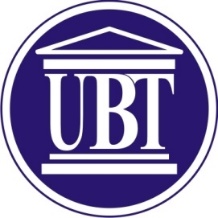 UBTFOOD SCIENCE AND BIOTECHNOLOGY FACULTYANNUAL QUALITY REPORT2022-2023Janar, 2023Based on Sub-Goal: Globalization of the food chain "from the farm to the plate" of the 4 year Strategic Plan of the Faculty of Food Science and Biotechnology Faculty which can be found online at https://www.ubt-uni.net/sq/studimi/programet-bacelor/shkenca-te-ushqimit-dhe-teknologji/.according to which the student satisfaction threshold with the elements of teaching and pedagogy should be above 4.0 or 80%, the present quality report analyzes the satisfaction averages for each semester, each professor and each element of the questionnaire sent by the Central Quality Office of UBT College.Additionally, based on the goals set by each professor within the Individual Development Plans in the part of the pedagogical category where the satisfaction threshold is set at 4.0, this report analyzes the satisfaction of each element and gives recommendations if the satisfaction is lower than 4.0. An indicator of quality performance according to the Strategic Plan of the Faculty of Food Science and Biotechnology is the satisfaction of students with each aspect of the course and the professor which is set at 4.0 out 5.0. Any aspect that falls below 4.0 (80%) or grade 9 is subject to recommendations for improvement. Semestre 1:General Conclusions The professor is regular The explanation and method of the lecturer is clear and understandableThe professor encourages interactivity during lectures/exercisesThe professor collaborates with studentsThe behavior of the lecturer towards students is correctMy obligations towards the subject were clear from the beginning, according to the presented syllabusThe subject had adequate study materials and they were accessible at UBTThe professor uses appropriate assessment methods and applies the continuous assessment methodThis teacher is recommended to lecture us in other subjects in the following semestersSpecific Conclusions for Professors with Scores Lower than 4.0:From the scores:SUT-STAFF-34 has lower scores than 4.0 in the following topics:Lecturing methods are clear and comprehensibleLecturer encourages interaction during lectures and exercisesLecturer cooperates with studentsCourse had sufficient and adequate study materialsLecturer uses adequate assessment methods and uses the continuous assessment methodsRecommendation for future lecturesRecommendations for Improvement:Specific:Professor SUT-STAFF-34 should do the following:Needs to work on making his explanations and teaching methods clearer and more comprehensible.Should encourage more interactivity during lectures and exercises.There is room for enhancement in the collaboration and interaction between Professor Halili and the students.Ensure that adequate study materials are available and accessible to students.Adopt suitable assessment methods and apply continuous evaluation techniques.This is a broader area of concern and might require feedback sessions or surveys to identify specific reasons why this professor is not recommended for future reasons.Professor SUT-STAFF-18 has lower scores on the following topics:Lecturing methods are clear and comprehensibleLecturer cooperates with studentsObligations towards the course were clear at the outset, in accordance with the presented course syllabusCourse had sufficient and adequate study materialsLecturer uses adequate assessment methods and uses the continuous assessment methodsRecommendation for future lecturesProfessor -STAFF-18 should do the following: Needs to work on making his explanations and teaching methods clearer and more comprehensible.Should encourage more interactivity during lectures and exercises.There is room for enhancement in the collaboration and interaction between Professor Gashi and the students.Ensure that adequate study materials are available and accessible to students.Adopt suitable assessment methods and apply continuous evaluation techniques.This is a broader area of concern and might require feedback sessions or surveys to identify specific reasons why this professor is not recommended for future reasons.Present the clear course syllabus as approved by the Expert Evaluation Team during the last accreditation round with updates approved by the Faculty Council.Semestre 2:General Conclusions:The professor is regular The explanation and method of the lecturer is clear and understandableThe professor encourages interactivity during lectures/exercisesThe professor collaborates with studentsThe behavior of the lecturer towards students is correctMy obligations towards the subject were clear from the beginning, according to the presented syllabusThe subject had adequate study materials and they were accessible at UBTThe professor uses appropriate assessment methods and applies the continuous assessment methodThis teacher is recommended to lecture us in other subjects in the following semestersSpecific Conclusions for Professors with Scores Lower than 4.0:SUT-STAFF-14:Encouraging interactivity during lectures/exercises.Recommendation for future semesters.SUT-STAFF-29:Explanation and teaching method clarity.Encouraging interactivity during lectures/exercises.Collaboration with students.Behavior towards students.Recommendation for future semesters.SUT-STAFF-34:Encouraging interactivity during lectures/exercises.Recommendations for Improvement:General: Encouraging interactivity during lectures and exercises seems to be a common area of improvement. Professors should engage students more in discussions and practical exercises to make the learning experience more interactive.Specific:SUT-STAFF-14: Should work on enhancing student engagement during lectures to make sessions more interactive.SUT-STAFF-29: Needs to improve on teaching clarity, student engagement, and collaboration. It's essential to be more approachable and provide clear explanations.Semestre 3:General Conclusions:The professor is regularThe explanation and method of the lecturer is clear and understandableThe professor encourages interactivity during lectures/exercisesThe professor collaborates with studentsThe behavior of the lecturer towards students is correctMy obligations towards the subject were clear from the beginning, according to the presented syllabusThe subject had adequate study materials and they were accessible at UBTThe professor uses appropriate assessment methods and applies the continuous assessment methodThis teacher is recommended to lecture us in other subjects in the following semestersSpecific Conclusions for Professors with Scores Lower than 4.0:SUT-STAFF-34Needs to encourage more interactivity during lectures/exercises.Improve ratings to be more recommended for future semesters.SUT-STAFF-16:Improve ratings to be more recommended for future semesters.SUT-STAFF-39Needs to encourage more interactivity during lectures/exercises.Improve ratings to be more recommended for future semesters.SUT-STAFF-24Improve ratings to be more recommended for future semesters.SUT-STAFF-24Needs to encourage more interactivity during lectures/exercises.Improve ratings to be more recommended for future semesters.Recommendations for Improvement:General: Encouraging interactivity during lectures and exercises remains an area of improvement for the "Semester 3". Professors should engage students more in discussions and practical exercises to make the learning experience more interactive.Specific:SUT-STAFF-34 Enhance student engagement during lectures to make sessions more interactive and improve general rapport to be more recommended for future courses.SUT-STAFF-16 Focus on making lectures more interactive and work on improving overall student feedback to be recommended for future semesters.SUT-STAFF-29 Increase the interactivity during lectures/exercises and work on aspects that make him more recommended for subsequent courses.Semester 4:General Conclusions:The professor is regularThe explanation and method of the lecturer is clear and understandableThe professor encourages interactivity during lectures/exercisesThe professor collaborates with studentsThe behavior of the lecturer towards students is correctMy obligations towards the subject were clear from the beginning, according to the presented syllabusThe subject had adequate study materials and they were accessible at UBTThe professor uses appropriate assessment methods and applies the continuous assessment method:This teacher is recommended to lecture us in other subjects in the following semestersSpecific Conclusions for Professors with Scores Lower than 4.0:SUT-STAFF-34Regularity and respecting the lecture schedule.Using appropriate assessment methods and continuous assessment.Recommendation for future semesters.SUT-STAFF-18Regularity and respecting the lecture schedule.SUT-STAFF-14Explanation and teaching method clarity.Encouraging interactivity during lectures/exercises.Collaboration with students.Behavior towards students.Clear obligations according to the syllabus.Availability of adequate study materials at UBT.Using appropriate assessment methods and continuous assessment.Recommendation for future semesters.SUT-STAFF-24Explanation and teaching method clarity.Recommendation for future semesters.Encouraging interactivity during lectures/exercises.Recommendations for Improvement:General:Encouraging interactivity during lectures and exercises continues to be a notable area for improvement in "Semester 4". Enhancing student engagement and interaction should be a priority.Specific:SUT-STAFF-34Needs to ensure regularity in lectures, adopt more appropriate assessment methods, and improve overall rapport to be more recommended for future courses. SUT-STAFF-18Needs to maintain regularity and adhere to the lecture schedule.SUT-STAFF-14 Focus is required on multiple fronts, including clearer teaching methods, promoting interactivity, and ensuring the availability of study materials. Efforts should be made to improve overall student feedback for future recommendations.Semester 5:General Conclusions:The professor is regular The explanation and method of the lecturer is clear and understandableThe professor encourages interactivity during lectures/exercisesThe professor collaborates with studentsThe behavior of the lecturer towards students is correctMy obligations towards the subject were clear from the beginning, according to the presented syllabusThe subject had adequate study materials and they were accessible at UBTThe professor uses appropriate assessment methods and applies the continuous assessment methodThis teacher is recommended to lecture us in other subjects in the following semestersSpecific Conclusions for Professors with Scores Lower than 4.0:SUT-STAFF-14Regularity and respecting the lecture schedule.Clarity of explanation and teaching method.Collaboration with students.Correct behavior towards students.Recommendation for future semesters.SUT-STAFF-29Encouraging interactivity during lectures/exercises.Collaboration with students.Correct behavior towards students.Recommendation for future semesters.SUT-STAFF-16Regularity and respecting the lecture schedule.Clarity of explanation and teaching method.Encouraging interactivity during lectures/exercises.Collaboration with students.Correct behavior towards students.Clear obligations according to the syllabus.Recommendation for future semesters.SUT-STAFF-34Collaboration with students.Recommendations for Improvement:General: In "Semestri 5", professors' collaboration with students is a pronounced area for improvement. Professors should work towards creating an inclusive environment where students feel comfortable sharing their views and doubts.Specific:SUT-STAFF-14 Needs to ensure regularity in lectures, enhance collaboration with students, and work on improving overall feedback for future course recommendations.SUT-STAFF-29Encourage more student interaction during lectures and ensure a collaborative atmosphere.SUT-STAFF-16Multiple areas of improvement are noted, including regularity, teaching clarity, student engagement, and collaboration. Efforts should be made to enhance the overall teaching experience.Semester  6:General Conclusions:The professor is regular The explanation and method of the lecturer is clear and understandableThe professor encourages interactivity during lectures/exercisesThe professor collaborates with studentsThe behavior of the lecturer towards students is correctMy obligations towards the subject were clear from the beginning, according to the presented syllabusThe subject had adequate study materials and they were accessible at UBTThe professor uses appropriate assessment methods and applies the continuous assessment methodThis teacher is recommended to lecture us in other subjects in the following semesterSpecific Conclusions for Professors with Scores Lower than 4.0:No professors scored below 4.0 in this semester.Recommendations for Improvement:General:In "Semester 6", the quality of teaching and engagement with students seems to be exceptionally high, with no significant areas of improvement identified from the average scores. It's commendable that no professors scored below the threshold of 4.0. Continuation of this teaching standard and student engagement is encouraged.Specific Conclusions for Professors with Scores Lower than 4.0:No professors scored below 4.0 in this semester.Findings of quantitative and qualitatve survey with Alumni of Faculty of Food Science and Biotechnology Descriptive Statistics of Alumni SurveyAreas of Improvement (Average scores lower than 3.5):The practical part of the curriculum at the Faculty of Food Science and Biotechnology  has been beneficial for my careerAverage Score: 3.44The improvement actions:Improving the practical part of the curriculum at the Faculty of Food Science and Biotechnology , especially when it has an average score of 3.44, is crucial for ensuring students are well-prepared for their legal careers. Here are some actionable steps and recommendations to enhance this area:Qualitative Comments Analysis:Several alumni emphasized the need for more practical training and court simulations. This suggests that while the theoretical foundation is strong, there's a perceived gap in the practical application of the knowledge. Additionally, some alumni mentioned the need for more attention to students, especially those from outside Prishtina. This indicates a potential area for improvement in student support and inclusivity.Findings from industry surveys of Faculty of Food Science and Biotechnology Table 1: Descriptive statisticsQuality Coordinator of Faculty of Food Science and Biotechnology 18.01.2023Question (translated)Average ScoreThe Faculty of Food Sciences and Biotechnology at UBT has provided me with a solid foundation in professional principles and practice.3.56The courses offered were modern and in line with contemporary trends4.33The professors had the right knowledge and approach4.22The Faculty of Food Science and Biotechnology has improved my critical and analytical thinking skills4.11The practical part of the curriculum at the Faculty of Food Sciences and Biotechnology has been useful for my career3.44I feel well prepared for my legal career after graduating from the Faculty of Food Sciences and Biotechnology at UBT3.56NMinimumMaximumMeanStd. DeviationVarianceQuality of UBT Food Science and Biotechnology  Faculty graduates 13353.92.641.410Overall employability of UBT Food Science and Biotechnology  Faculty graduates after internship13243.38.650.423Contribution of UBT Food Science and Biotechnology  Faculty  to the research valuable for private sector and community13253.38.870.756Community outreach and promotion of the mission of the Faculty of Food Science and Biotechnology 13343.62.506.256Transformation of practical skills of UBT Food Science and Biotechnology  Faculty graduates to real initiatives in your organization13254.00.816.667Boosting of organizational performance of your organization by UBT Food Science and Biotechnology  Faculty graduates13353.69.751.564Overall quality of the bachelor study program13354.15.801.641Valid N (listwise)13